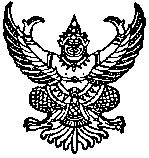 โครงการฝึกอบรมเพื่อการพัฒนาวิชาชีพในกิจการกระจายเสียงและกิจการโทรทัศน์ในหัวข้อ “การโฆษณาในกิจการกระจายเสียงและกิจการโทรทัศน์ ภายใต้กรอบกฎหมายและจริยธรรม”สำนักงานคณะกรรมการกิจการกระจายเสียง กิจการโทรทัศน์ และกิจการโทรคมนาคมแห่งชาติ (สำนักงาน กสทช.) มีโครงการฝึกอบรมเพื่อการพัฒนาวิชาชีพในกิจการกระจายเสียงและกิจการโทรทัศน์ ประจำปี  ๒๕๕๖ ขึ้นภายใต้หัวข้อหลัก คือ “การพัฒนาผู้ประกอบกิจการกระจายเสียงและกิจการโทรทัศน์อย่างมืออาชีพ” โดยจัดให้มีโครงการอบรมพัฒนาวิชาชีพให้แก่ผู้ประกอบกิจการโทรทัศน์ ในเรื่องเกี่ยวกับการทำรายการ เคเบิ้ลทีวี ทีวีดาวเทียม และในเรื่องของการทำข่าว ทำละคร และการโฆษณาในโทรทัศน์ผศ.ดร.ธวัชชัย จิตรภาษ์นันท์ กรรมการกิจการกระจายเสียง กิจการโทรทัศน์ และกิจการโทรคมนาคมแห่งชาติ ด้านเศรษฐศาสตร์ ในฐานะผู้รับผิดชอบโครงการพัฒนาวิชาชีพแก่ผู้ประกอบกิจการกระจายเสียงและกิจการโทรทัศน์ กล่าวว่า การจัดโครงการอบรมพัฒนาวิชาชีพ เป็นยุทธศาสตร์ประการหนึ่งของแผนแม่บทของกิจการกระจายเสียงและกิจการโทรทัศน์ พ.ศ. ๒๕๕๕ – ๒๕๕๙ ได้แก่ ยุทธศาสตร์การพัฒนาคุณภาพการประกอบกิจการทั้งการพัฒนาคุณภาพของบุคลากร คุณภาพของรายการ รวมถึงคุณภาพของการประกอบกิจการกระจายเสียงและกิจการโทรทัศน์ เพื่อส่งเสริมให้การกำกับดูแลการประกอบกิจการเป็นไปได้อย่างมีประสิทธิภาพมากยิ่งขึ้น รวมถึง มาตรา ๓๙ แห่งพระราชบัญญัติการประกอบกิจการกระจายเสียงและกิจการโทรทัศน์ พ.ศ. ๒๕๕๑  กำหนดให้คณะกรรมการดำเนินการส่งเสริมการรวมกลุ่มของผู้รับใบอนุญาต ผู้ผลิตรายการ และผู้ประกอบวิชาชีพสื่อสารมวลชนที่เกี่ยวกับกิจการกระจายเสียงและกิจการโทรทัศน์เป็นองค์กรในรูปแบบต่างๆ เพื่อจัดทำมาตรฐานทางจริยธรรมของการประกอบอาชีพหรือวิชาชีพ และส่งเสริมให้สามารถกำกับดูแลกันเองได้ ฉะนั้น จึงเป็นที่มาของการริเริ่มการจัดโครงการฝึกอบรมเพื่อการพัฒนาวิชาชีพในกิจการกระจายเสียงและกิจการโทรทัศน์ขึ้นอย่างต่อเนื่องสำหรับในวันจันทร์ที่ ๑๔ ตุลาคม ๒๕๕๖ นี้ เป็นการจัดฝึกอบรมให้แก่ผู้ประกอบวิชาชีพที่เกี่ยวข้องกับการโฆษณาในกิจการโทรทัศน์ทั้งการโฆษณาผ่าน Free TV, เคเบิ้ลทีวี  และทีวีดาวเทียม จากส่วนกลางและส่วนภูมิภาค การอบรมในครั้งนี้ ประกอบด้วยหลักสูตรทั้งสิ้น ๔ หลักสูตร ได้แก่ กฎหมายและจริยธรรมของการโฆษณากับการคุ้มครองผู้บริโภค, การสร้างสรรค์งานโฆษณาในสื่อโทรทัศน์, อิทธิพลของสื่อออนไลน์ที่มีผลต่อกลุ่มตลาดเป้าหมาย และการกำกับดูแลโฆษณาทางเคเบิ้ลและทีวีดาวเทียม โดยมีการคัดเลือกเชิญผู้มีความรู้และประสบการณ์ในวิชาชีพโดยเฉพาะมาเป็นวิทยากรบรรยายตามหลักสูตรที่กำหนดไว้ เพื่อให้ผู้เข้าอบรมได้รับความรู้ และนำไปประยุกต์ใช้ในการสร้างสรรค์งานโฆษณาของตนอย่างเป็นมืออาชีพ รวมถึงมีการแลกเปลี่ยนเครือข่ายส่งเสริมให้เกิดการรวมกลุ่มของผู้ประกอบวิชาชีพโฆษณาในกิจการโทรทัศน์         สำนักงาน กสทช. ขอเชิญชวนผู้ที่อยู่ในสายวิชาชีพโฆษณาในกิจการโทรทัศน์ นิสิต นักศึกษา และผู้ที่สนใจทั่วไป เข้าร่วมโครงการฝึกอบรมเพื่อการพัฒนาวิชาชีพผู้ประกอบกิจการกระจายเสียงและกิจการโทรทัศน์ หัวข้อ “งานโฆษณาในกิจการกระจายเสียงและกิจการโทรทัศน์ภายใต้กรอบกฎหมายและจริยธรรม” ในวันจันทร์ที่ ๑๔ ตุลาคม ๒๕๕๖ ณ ห้องซาลอน บี ชั้น ๒ โรงแรมสวิสโซเทล เลอ คองคอร์ด กรุงเทพฯ โดยไม่เสียค่าใช้จ่ายในการลงทะเบียน ผู้ที่สนใจสามารถลงทะเบียนเข้าร่วมโครงการได้ที่ www.nbtc.go.th หรือติดต่อกลุ่มงานพัฒนาวิชาชีพ หมายเลข ๐๒ ๒๗๑-๐๑๕๑ ต่อ ๔๖๘ และสามารถติดตามโปรแกรมการฝึกอบรมพัฒนาวิชาชีพของ กสทช. ผ่านทางเว็บไซต์ ของ กสทช. www.nbtc.go.th หรือติดต่อสอบถามไปยัง สำนักงาน กสทช. ที่หมายเลข  ๐๒ ๒๗๑-๐๑๕๑ ต่อ ๓๕๖ 